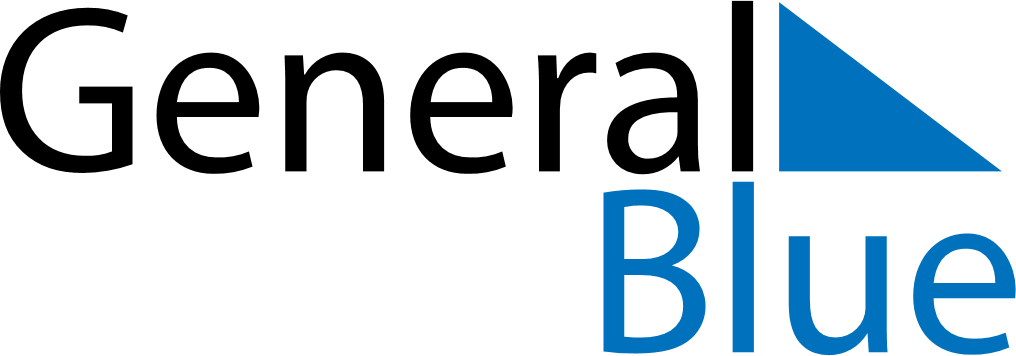 December 2026December 2026December 2026December 2026ChileChileChileMondayTuesdayWednesdayThursdayFridaySaturdaySaturdaySunday12345567891011121213Immaculate Conception14151617181919202122232425262627Christmas Day28293031New Year’s Eve